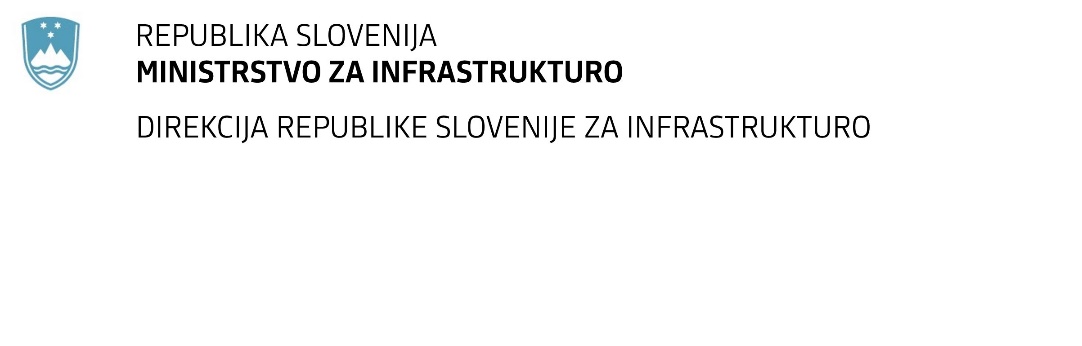 SPREMEMBA RAZPISNE DOKUMENTACIJE za oddajo javnega naročila Obvestilo o spremembi razpisne dokumentacije je objavljeno na "Portalu javnih naročil" in na naročnikovi spletni strani. Na naročnikovi spletni strani je iložen čistopis spremenjenega dokumenta. Obrazložitev sprememb:Spremembe so sestavni del razpisne dokumentacije in jih je potrebno upoštevati pri pripravi ponudbe.Številka:43001-39/2020-01oznaka naročila:A-32/20 G   Datum:06.05.2020MFERAC:2431-20-000291/0Ureditev regionalne ceste R1-234/1280 Dole – Šentjur od km 2,050 do km 2,490Naročnik je objavil popravljen popis del _ Popis del_S1. 